KS2 Victorian ChildhoodMuseum TrailThis Gallery trail explores the following galleries:In the First section of the Museum:The Victorian Parlour and Moorland CottageToy Stories galleryShaping the BodyKirkgateNational Curriculum links:History: Pupils should continue to develop a chronologically secure knowledge and understanding of British, local and world historyThey should note connections, contrasts and trends over time and develop the appropriate use of historical terms. They should regularly address and sometimes devise historically valid questions about change, cause, similarity and difference, and significance.They should understand how our knowledge of the past is constructed from a range of sources. Pupils should study of an aspect or theme in British history that extends chronological knowledge beyond 1066 Name……………………………………………………………Victorian Childhood Trail Look in the Moorland Cottage 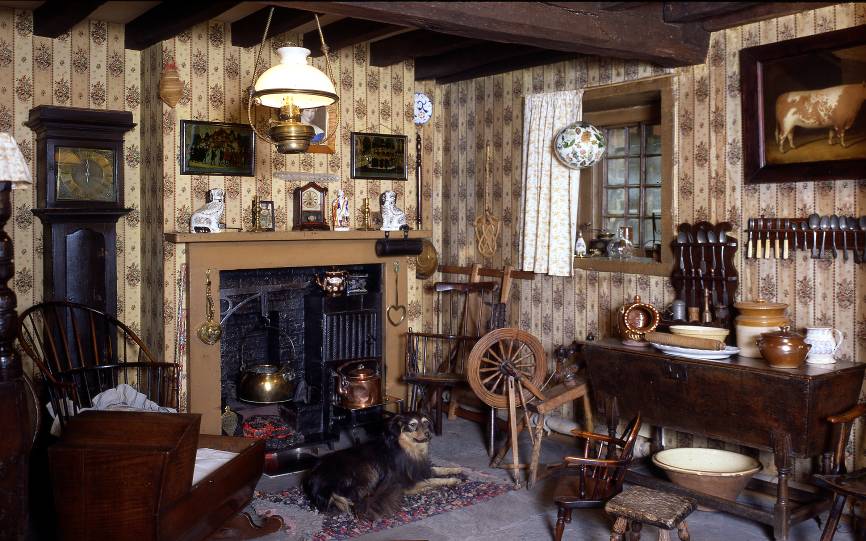 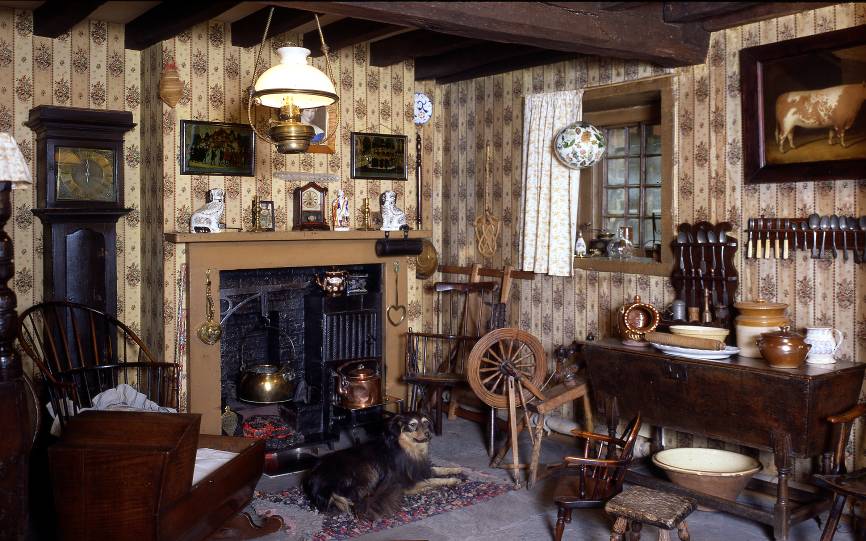 Can you spot a bath?Look at the Victorian Parlour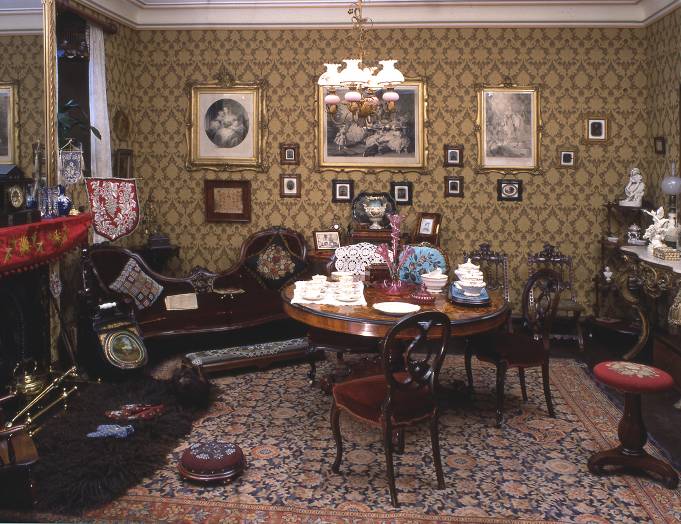 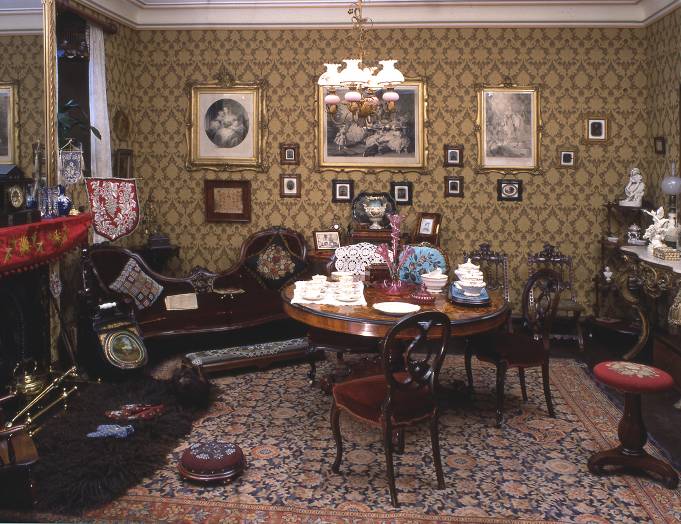 Who is the famous family in the largest picture on the back wall?_______________________________________________Look in the Toy Stories gallery How would a Victorian child make the horse and cart toy move?_______________________________________________Look in the bedroom display. 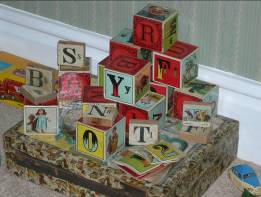 Why were alphabet blocks seen as such a good toy by Victorian parents?_______________________________________________Find a Victorian clockwork toy and draw it (remember to check your dates!)Look in the Shaping the Body exhibition As you go down the stairs, turn left and look in the cases showing Victorian clothes.There is a small blue dress here – it was for a boy. Young Victorian boys dressed like many girls do nowadays, mainly wearing dresses and pleated skirts until the age of three or four. Why do you think this was?A fashion choiceTo make potty training easier (nothing to unfasten)It was warmer 100 years agoWalk into Kirkgate There are only shops for wealthy children here – poor children would not have had any money spare to use on toys or sweets.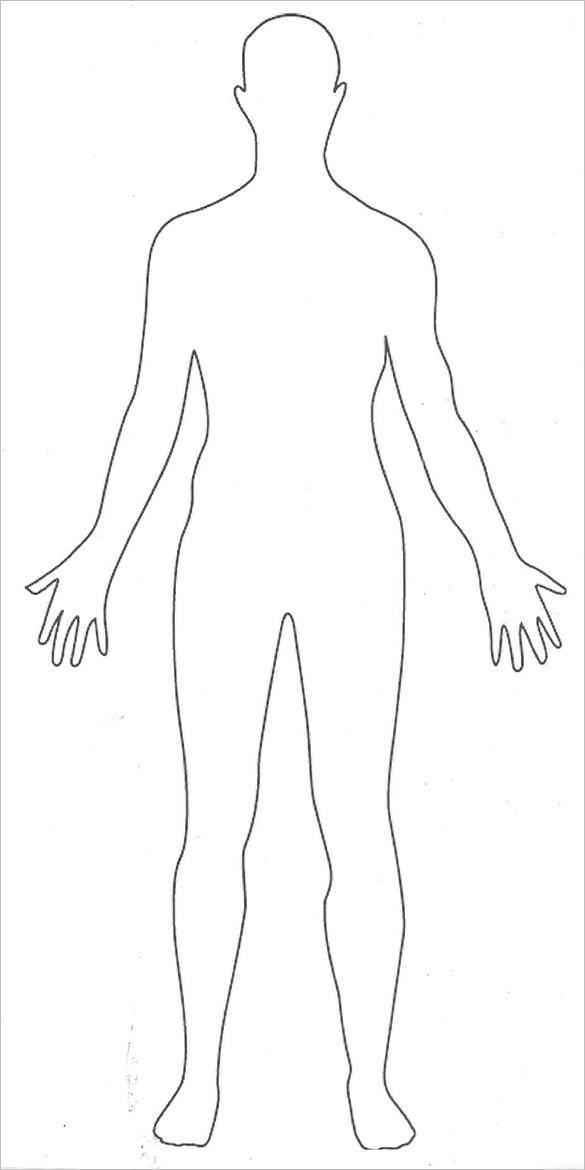 Find a jacket for a young Victorian boy. Copy the design here: Find the sweet shop.Why do you think there are no chocolate bars here?_______________________________________________Go down the passageway and find the candle factory. Young children often had jobs in factories.What do you think it would have been like to work in a place like this? (Think of the smell and the area you would have to work in)______________________________________________________________________________________________Find the toy shop. List some toys with the materials used to make them.Why are there no plastic toys here?_______________________________________________toymaterials